CuracaoCuracaoCuracaoCuracaoOctober 2030October 2030October 2030October 2030MondayTuesdayWednesdayThursdayFridaySaturdaySunday12345678910111213Curaçao Day141516171819202122232425262728293031NOTES: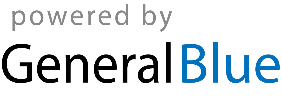 